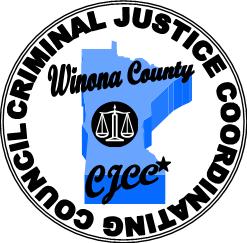 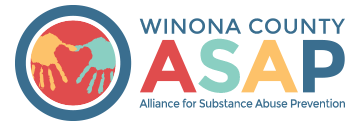 Winona County Alliance for Substance Abuse Prevention & Crime Prevention CommitteeOctober 15, 2018: 2:30 – 4:00 pm at Pleasant Valley ChurchATTENDANCEConsent AgendaOctober meeting agenda: ApprovedSeptember meeting minutes: ApprovedFinancial UpdateCoordinator provided a brief update on the year end totals for Year 3 of Drug-Free Community funding.Total spent: $100,175.50Total in-kind match recorded: $104,840.87Carryover amount: $9,911.75See more in the Budget Summary enclosed.Board and coalition member self-evaluationsHelen Bagshaw reminded the Board and guests to complete the anonymous Coalition Survey as a self-evaluation and to provide the group with feedback for improvement. A summary of results will be provided at a future meeting by our independent evaluator – Melissa from EpiMachine. She will also be scheduling phone conversations with Board members to ask evaluation specific questions after Nov. 1.Please complete the survey no later than November 9.Link to access Coalition Survey: https://goo.gl/forms/T6SszR4cX1YifS1V2Highlights and recommendations from Charlotte’s (Project Officer) site visitWe met all requirements for the funding we have received (Note: there is no option for "exceeds requirements"). Charlotte was very pleased with what we are doing. She did have some technical assistance recommendations:Administration and Management: The executive committee will train and work with the coalition leadership to take more responsibility for the development of the action plan, implementation and procedures over the next two-year period.Assessment: Coalition members should find additional data from their sectors using out-of-the-box thinking that involves assessing factors that may encourage non-substance use in the community. Potentially an emphasis on higher social capital or increasing positive social norms.Capacity Building: Individual sector member contact to review/update CIAs, review communication outreach from representative to other community members in that sector. Solicit information from each rep for each of the 7 strategies for each substance addressed.Strategic Planning: Active sector reps. to solicit information from community members for each of the 7 strategies. Reps. should also look for written and unwritten policies within their sector.Implementation: All sectors need to determine data sources available pertaining to their sector. Sector members need to communicate well with members of the community they represent.Discuss/prioritize local conditionsMelissa [evaluator] facilitated a discussion about 20 possible local conditions, hanging on the wall around the room, to gauge existing movement and community readiness to address each. Those in attendance then voted with small colored sticky dots to prioritize the local conditions and identify seven we want to address. Red dots were worth 3 points, and Green dots were worth 1 point. Images of the activity results are included below.The 7 local conditions that were prioritized are:Took alcohol from homeGot alcohol from parentsGot alcohol from partiesPerceive low risk of harm from drinkingGet marijuana from youth adults ages 18-25Perceive lost risk of harm from marijuana useEasy access to e-cigarettesAreas the group thinks we need more data collection include:E-cigarettesPlace of last drink (bars, homes)School policies review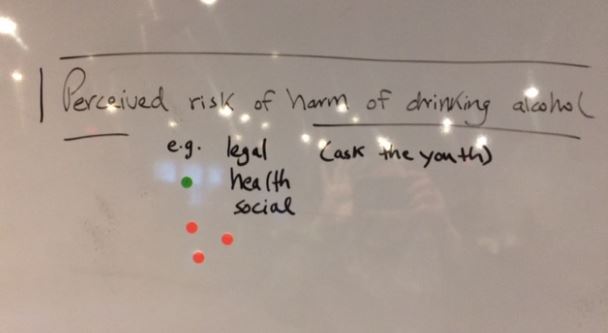 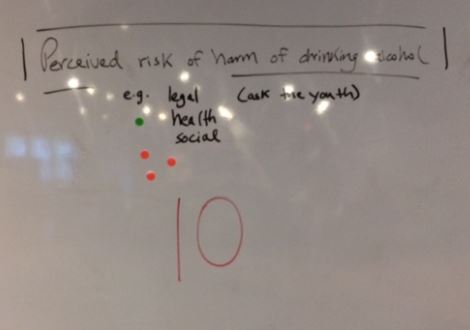 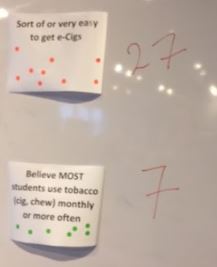 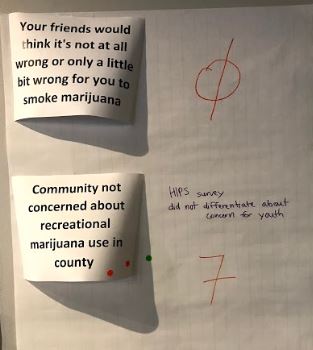 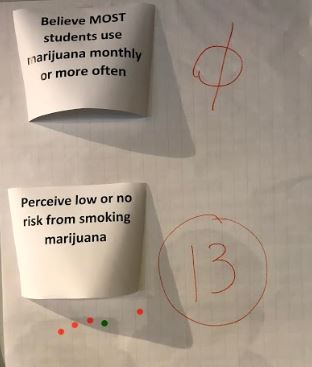 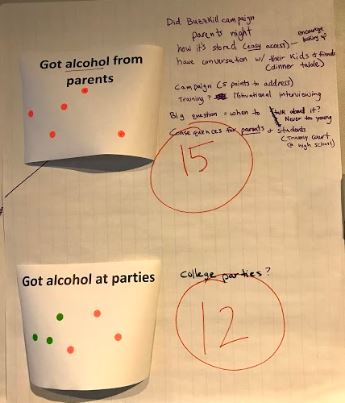 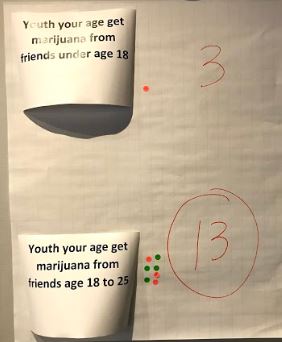 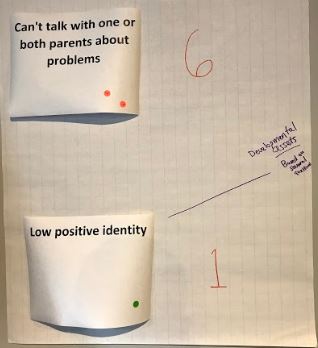 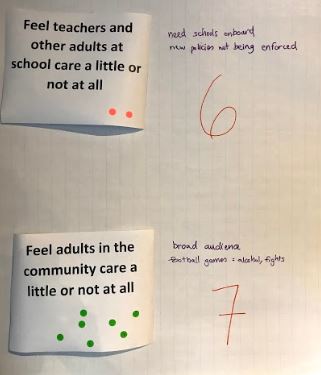 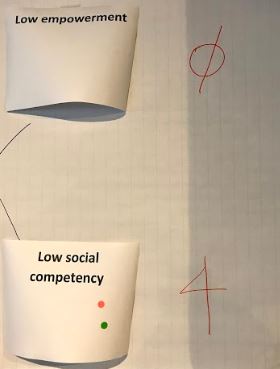 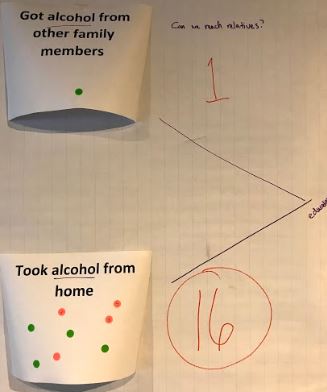 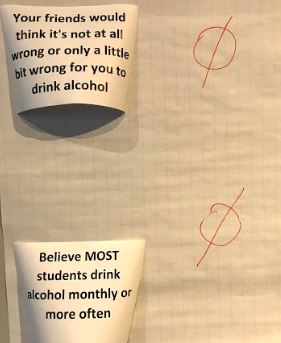 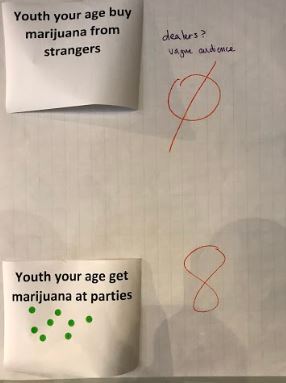 Next Meeting: November 19, 2018 at 2:30pm at Pleasant Valley ChurchRespectfully submitted,Phil Huerta, Program Coordinator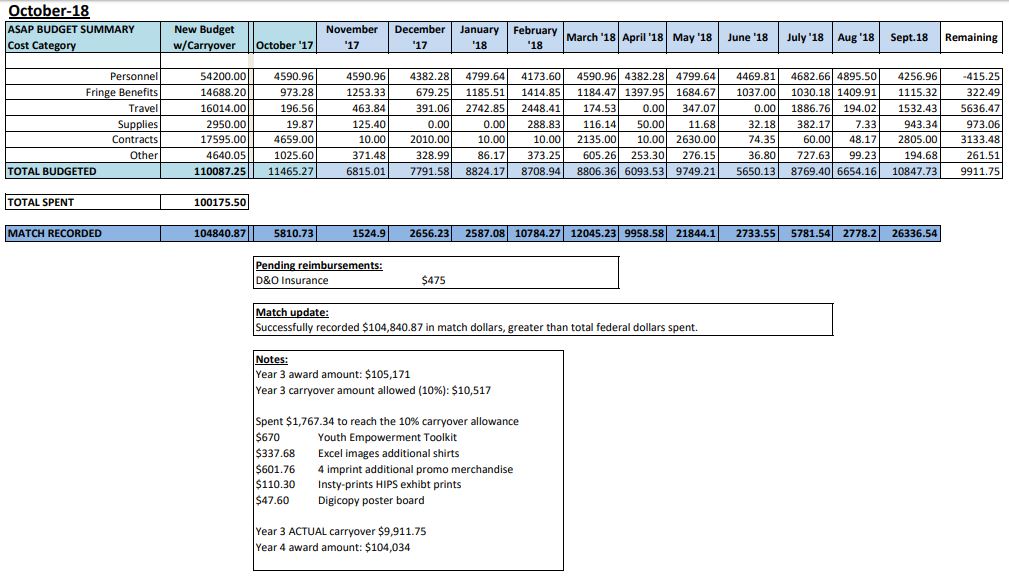 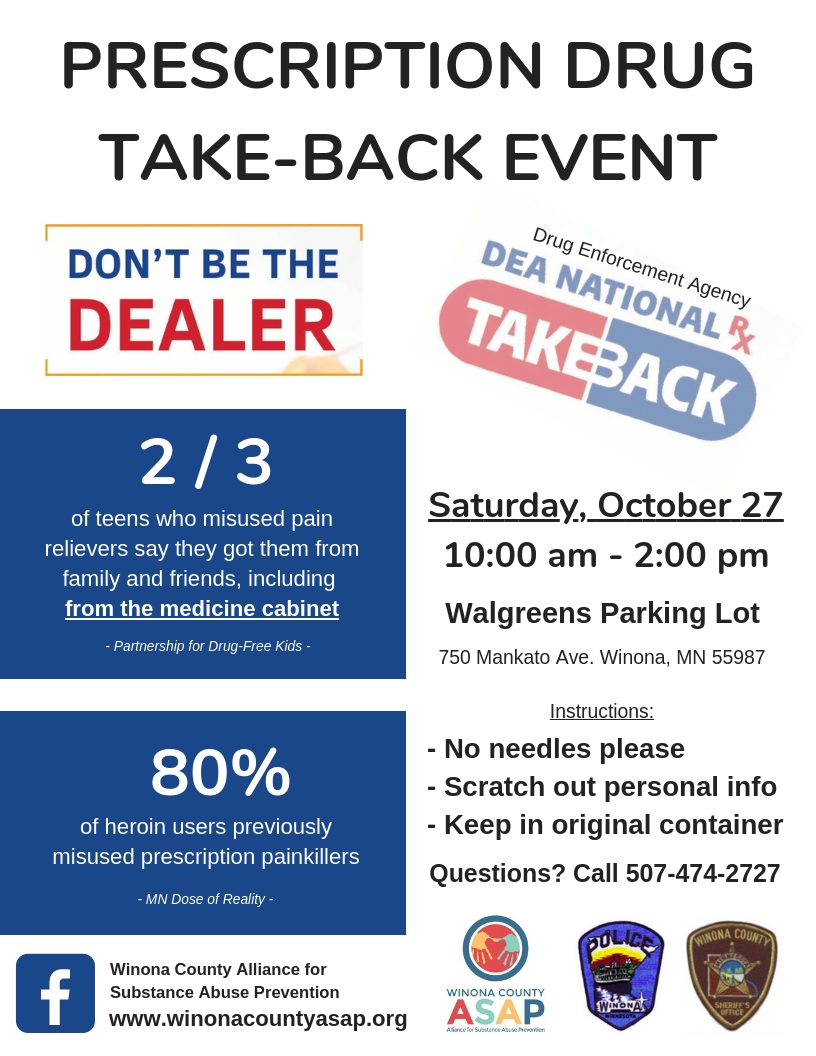 Board of Directors: *Bolded names were presentBoard of Directors: *Bolded names were presentBoard of Directors: *Bolded names were presentBoard of Directors: *Bolded names were presentAttendance:Board Member:Proxy:Sector:-Travis VolkmanCJCC liaisonPresentHelen BagshawHealth – Vice-ChairPresentKarin Sonneman Rebecca ChurchGovernmentPresentRon GanrudeJeff MuellerLaw Enforcement-Linda KingKarla EpplerBusiness-Mark AndersonChai LeeSchoolsPresentBrian SauterFaithPresentMolly DahlParentPresentBeth MoeBrian VoerdingCivic/Volunteer - ChairPresentJenna McMillanSubstance Abuse TreatmentPresentDarci RoeslerCraig PutzYouth Serving OrganizationPresentGreg TaylorMediaPresentPayton BorchardtYouthPresentJanneke Sobeck(non-voting)Program DirectorPresentPhil Huerta(non-voting)Program CoordinatorCoalition Members and Guests:Coalition Members and Guests:Name:Organization:Bridget KlingerWinona Police DepartmentMelissa AdolfsonEpiMachine - EvaluatorHeather DionysiusWSU Student